NAME 	____________________________________  		INDEX NO.		_______________SCHOOL	____________________________________		SIGNATURE 		_______________										DATE 			_______________441/2HOME SCIENCE (CLOTHING CONSTRUCTION)PAPER 2PRACTICALJuly, 2017TIME: 2½ HOURS 441/2HOME SCIENCE(CLOTHING CONSTRUCTION)PAPER 2PRACTICALTIME: 2½ HOURSINSTRUCTIONS TO CANDIDATESThis paper consists of three printed pages. 	Candidates should check the question paper to ascertain that all the pages are printed as indicated and that no questions are missing. Candidates are advised to ensure that the pattern pieces match with sketches shown on question paper.A pattern of a pair of shorts is provided. You are advised to study the sketches, instructions and the layout carefully before you begin the test.MATERIALS PROVIDED.1.	Pattern pieces.	A	short front	B	Short back	C	Pocket	D	Waistband	E	Front short facing	F	Back short facing2.	Plain light weight cotton fabric 50cm long by 90cm wide.3.	Cotton sewing thread to match the fabrics4.	One large envelopeTHE TESTUsing the materials provided cut out and make the left leg of the short to show the following processes.a)	Making of the back dart.b)	Preparing and attaching the pocket.c)	Working of the inner leg seam using machine fell seam.d)	Working of the side seam using an open seam.e)	Attaching the facings onto the lower edge of the shorts.f)	Preparing and attaching the waistband.g)	Finishing the waistband using hemming stitches.At the end of the examination firmly sew on your work on a single fabric a label bearing your name and index number. Remove the needles and pins from your work then fold your work neatly and place it in the envelope provided. Do not put scrapes of fabric in the envelope.VIEW OF PAIR OF SHORTS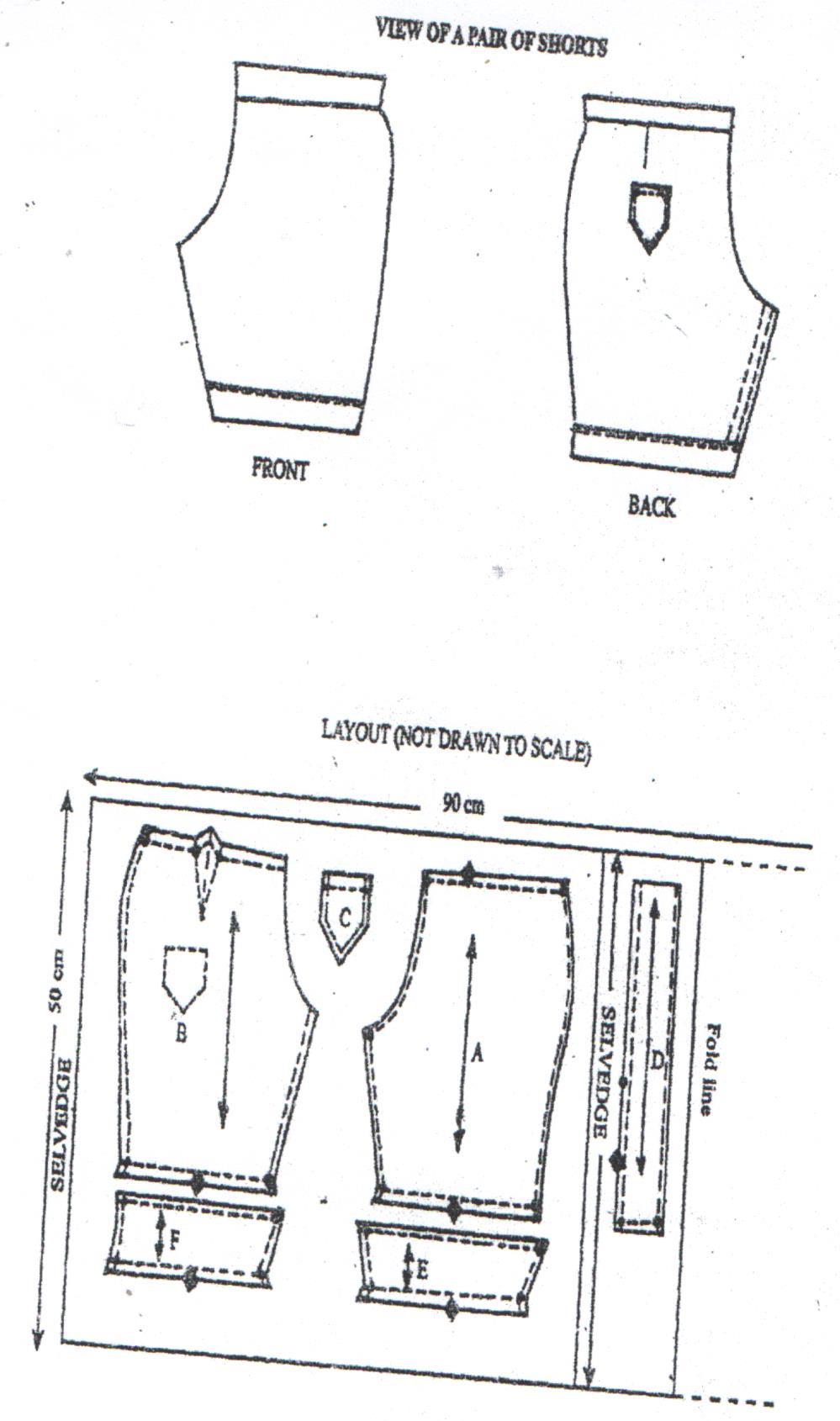 LAYOUT (NOT DRAWN TO SCALE)